Resume 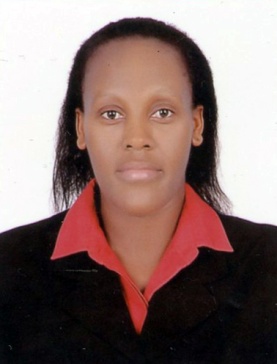 Housekeeping room attendant PERSONAL INFORMATION: Name 				              stephaninaStephanina.331680@2freemail.com  Date of Birth 				 11-12-1982Nationality 				 KenyanGender				 femaleReligion                                                   Christian Objective:- Always being part of highly motivated, fast moving industry my objective, is to insure a challenging position in your company where by my knowledge and skills can be effectively utilized and best satisfy the needs for the success in the company as well as for the growth of my career where I can set new goals.Experience:-                            GHAYA GRAND HOTELS FIVE STAR* DUBAI                                           Housekeeping room attendant 02/02/2014till date 		Key Responsibilities: Receive work assignment, keys and supplies from the supervisor and sign the key log book accuratelyClean assigned rooms and bathrooms thoroughly up to the standard, making the necessary arrangements in guest rooms and replenish guest supplies and complete paper work as required.Attend the guest request courteously and promptly in the course of the day.Check all facilities such as furniture, fixtures and report any damage or missing items to the team leader and coordinator to follow up.Report any malfunction in rooms or assigned areas to the engineering department via housekeeping coordinator.Keep fire exits and stair ways clear of any obstructionCheck and report any maintenance work required immediatelyPick up any litter from corridors and pathwaysVacuum carpet and upholstered furniture, dust and wipe furniture, empty ashtrays and wastebasketsMake bed, wash sink, bathtub, toilet, tiles, mirrors and floor and polish brass and metalReplenish bathroom supplies and room suppliesTidy and arrange neatly guest toilet articles on vanity top and spot cleans carpet when necessaryClean and keep the guest corridors, service pantries and service areas neat and tidy at all timesRemove Room Service tray and trolley from guestroom and corridorsInform valet service to collect guests clothes for laundry, dry cleaning or pressing services                     Transgaurd  {05may 2012 to Sep 2014}                    Housekeeping attendant 2013                        General cleanliness of all premises at the hotel so as to maintain the                              standards of the hotel this involves activities such as,Cleaning bathroom/ toilets  Vacuuming the carpet Scrubbing  the shower wallsCleaning the bath tabsCounter dusting ,furnitureGlass cleaning.   Proper disposal all categories of wastes  to the disposal pointExcellent guest service, knowledge of maintenance of rooms bathroom as well as clean them  keep company’s  standards Professional Training:-I have a strong experience in chemical handling and the wide range of use                                           Chemicals such as R1, R2 ,R3, R5, R7 R4Health & Safety training. Ghaya grand hotelFire warden Basics training. Ghaya grand hotelComputer Hardware and Software.Risk assessment training ghaya grand hotelEducation:- 2008 Daystars University Certificate of Customer Service 1999-2002Kenya Certificate of Secondary Education at Mariari Girls secondary school.1991-1998 Kenya Certificate of Primary Education Karimari Primary Primary school.Professional Skills:-Excellent Coordination and communication Skills.Team player and team motivation skills.Effective crisis management and damage control skills.Adaptive and ability to work under pressure.Efficient multi-tasking skills.Time management and organization skills.Good negotiation skills.Pursuance of excellence.Profile:-                            Aim highly dedicated, responsible, hard working, result oriented                         capable to work and initiate new things and work under certain conditions.              Languages:-language                         Written                     spokenEnglish                            very good                  excellent Arabic                             fair                           good                 Swahili                             very good                 good    